Online Database:About:Suggestions on where to display (sections):eBOOKS: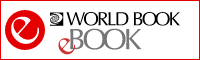 eBooks- An on-the-go digital library for all ages and reading levels. Get access to engaging sets only available from World Book, including story books, picture books, graphic novels, and chapter books alongside well-known classic titles from famous authors. Books are easily searchable by topic, grade level, and curriculum subject. eBooks also features 24/7, unlimited simultaneous access to every title; a personal bookshelf; offline reading; and annotation tools. (All ages and reading levels).  Free App available to view eBooks offline on iPads and popular Android devices. eBooksKids/Children’s and Teens sectionResearchHomework HelpOnline databasesHistoryScienceSocial StudiesHSC WORLD BOOK ONLINE ENCYCLOPEDIA: 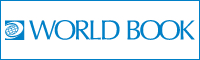 World Book Online- The premier suite of digital resources for schools and libraries, with content to engage and excite all minds from pre-readers to advanced researchers. The databases are progressive and align users with their appropriate learning level. Seamlessly integrate with popular single sign-on providers and learning management systems or link content to other platforms for teaching and learning. The built-in tools are accessible, flexible, and easy to use. Use the virtual training guide for support material, promotional items, and free resources. (All ages and reading levels).  ResearchHomework HelpOnline databasesHistoryScienceSocial StudiesHSC Kids/Children’s and Teens sectionEARLY LEARNING: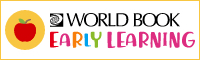 Early Learning- The perfect tool for pre- and emergent readers to explore independently or learn with an adult. Developed with experts on early childhood education, Early Learning is designed for preschool students with tools and content that reinforces early childhood curriculum via short videos, read-aloud stories, printable activities, and matching and tracing games, among others. The guided reading program, lesson plans, and curriculum correlations make teaching easier for educators and parents. (Recommended ages: 2-8).  Part of WORLD BOOK ONLINE.Kids/Children’s sectionReading Online DatabasesEarly childhood resourcesKIDS: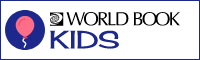 Kids- An ideal learning resource for primary-aged students designed to build confidence and encourage creativity with image-driven navigation and inquiry-based activities. The site features easy-to-read articles that can be read aloud or translated and a wealth of engaging games, science projects, and activities. Encourage self-direction with our visual navigation in Explore, independent learning with WebQuest and compare and contrast skills with Compare Animals and Compare Places. Additional teaching tools for educators and parents make this a complete solution for early learners. (Recommended ages: 6-10).  Part of WORLD BOOK ONLINE.Kids/Children’s sectionResearchHomework HelpGeneral ReferenceSTUDENT: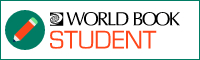 Student- World Book’s beloved Encyclopedia comes to life in a digital format, perfect for elementary and middle school learners to access information from trusted sources. A one-stop shop for cross curricular learning, Student includes translations to 100+ languages, a Biography Centre, current events, research guides, and seamless integrations with Google Classroom and Microsoft OneDrive. The My Research and Citation Builder features assist learners in organising and analysing their findings. (Recommended ages: 8-16).  Part of WORLD BOOK ONLINE.Kids/Children and Teens sectionResearchHomework HelpOnline databasesGeneral ReferenceADVANCED: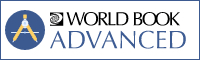 Advanced- In a world of digital news, this resource gives high school students and adults a reliable source to check the facts. The In the Headlines live news feed and world newspapers promote global awareness and international perspective. Primary source documents, biographies, Back in Time articles, and Teaching with Documents all aid in more in-depth and conceptual understanding within the classroom curriculum. (Recommended ages: 12+).  Teens/HSC sectionResearchHomework HelpOnline databases/General ReferenceTIMELINES: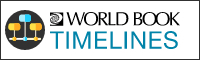 Timelines- A growing collection of 650+ unique Timelines, spanning the arts, science & technology, society & culture, sports, world history & geography and more. Create, customize, collaborate, and share your timelines, which is great for visual learners to put events into context and for classroom instruction to introduce a subject. (Recommended ages: 8+).  Part of WORLD BOOK ONLINE.Kids/Children and Teens sectionResearchHomework HelpOnline databasesGeneral ReferenceHistoryFamily HistoryACTIVITY CORNER: 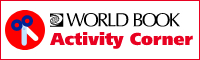 Activity Corner- Thousands of cost-effective, hands-on activities with easy, clear instructions, photographs, illustrations, and more can be found on Activity Corner. Search by standard to supplement the curriculum, or explore the site for fun at home! Every activity contains a list of materials for easy reference and can be printed, e-mailed, or saved to your personal computer. (Recommended ages: 3+).  Part of WORLD BOOK ONLINE. Kids/Children and Teens sectionSchool Holiday activitiesArts & CraftsAfter school activitiesDISCOVER: 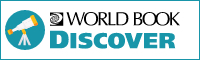 Discover- Make content more accessible to readers of all levels and differentiate instruction in any learning environment with Discover. This site is ideal for struggling readers and English Language Learners and includes a Life Skills 101 section with tips such on topics as applying for jobs, budgeting, arranging housing, health care issues, social skills and more. (Recommended ages: 12+).  Part of WORLD BOOK ONLINE.Kids/Children and Teens sectionResearchHomework HelpOnline databasesGeneral ReferenceLanguage 